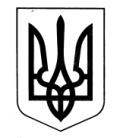                                                            УКРАЇНА                   ЗОЛОЧІВСЬКА СЕЛИЩНА РАДА              ВІДДІЛ ОСВІТИ, МОЛОДІ ТА СПОРТУ                                           Н А К А З26.03.2021                                          Золочів                                                     № 51Про призначення відповідальних осіб      Відповідно до оголошених  процедур у системі PROZORRO,з метою уникнення хибних обсягів робітНАКАЗУЮ:1.Призначити відповідальними особами керівників закладів та установ освіти за підписання Актів обстеження згідно процедур, оголошених у системі PROZORRO при огляді об’єктів Учасником закупівлі.2.Контроль за виконанням цього наказу залишаю за собою. Начальник  відділу освіти, молоді та спорту				                                               В. Наговіцина 5-04-79, Клименко М.М.     З наказом ознайомлені: